                             Муниципальное бюджетное дошкольное образовательное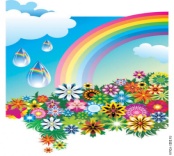                        учреждение  детский сад комбнрованного вида №4607067, Нижегородская обл. г. Выкса ул. Лазо зд. №79Тел: 8(831)77 6-78-40; е-mail: mbdou201@yandex.ruДНЕВНИК НАБЛЮДЕНИЙДОШКОЛЬНИКА    Зимующие птицы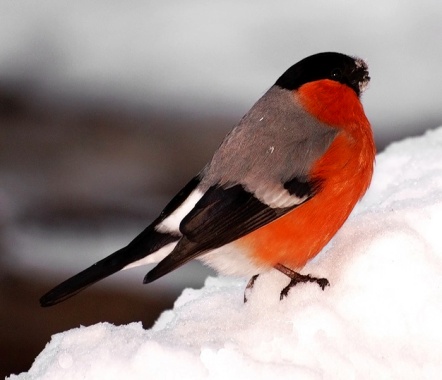 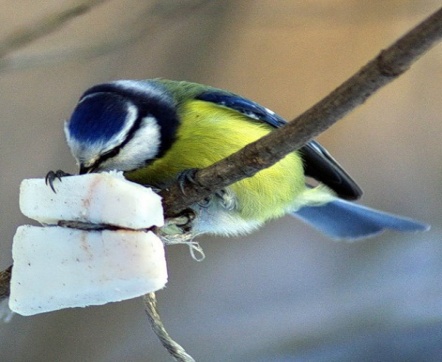 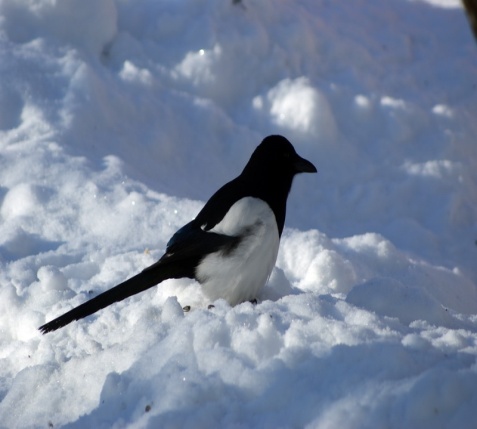   Разработал педагог дополнительного образования: В.В.Исаева                                        г.о.г.Выкса 20015 г.Птичий мир очень разнообразен и интересен, чтобы его узнать, необходимо научиться наблюдать за ним.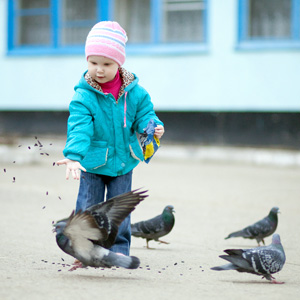 Пояснительная запискаДневник наблюдений предназначен для работы с детьми 5 – 7 лет.Целью работы с дневником является расширение и обогащение представлений детей о жизни зимующих птиц, особенностях их внешнего вида, строения; развитие воображения, интереса к наблюдению, любознательности, связной речи;  воспитание у детей гуманного чувства, умение сопереживать и помогать зимующим птицам  в трудное для них время.Задачи данного пособия: формировать умение вести целенаправленные наблюдения, анализировать увиденное и делать выводы; устанавливать причинно-следственные  связи; закреплять в памяти детей значение условных обозначений; совершенствовать умение аккуратно и правильно раскрашивать изображение птиц; развивать интерес к наблюдениям в природе.Методические рекомендации по работе с дневником1. Работу с дневником следует вести регулярно – только в этом случае у ребенка появится потребность наблюдать, интерес к исследовательской деятельности, в результате чего ребенок приобретает грамотную систему экологических представлений.2. Заполнять дневник лучше не сразу, а постепенно, по нескольку раз обращаясь к каждой странице.3. Раскрашивать изображение насекомых и рисовать условные обозначения следует карандашами, так как они позволяют при необходимости исправить ошибки.4. Длительность раскрашивания не должна превышать 7 – 9 минут, при увеличении продолжительности занятий они должны прерываться физкультминутками, чтобы рука ребенка могла отдохнуть.5. Не оставляйте без внимания ошибки и неточности при выполнении работ. Вовремя поправляйте ребенка и добивайтесь от него правильных ответов. Если вы проявите терпение, будете внимательны и доброжелательны, то сумеете добиться хороших результатов в развитии ребенка. Условные обозначенияНаблюдение за зимующими птицами на прогулке. Цель: закреплять знания о зимующих птицах; формировать представление о добывании пищи зимующими птицами; развивать умение обобщать зимующих птиц по существенным признакам; воспитывать желание заботиться о них и охранять. -----------------------------------------------------------------------------------------------------------Вновь разгулялась вьюга,   Срывает снежные шапки.Совсем замерзла пичугаСидит поджимая лапки.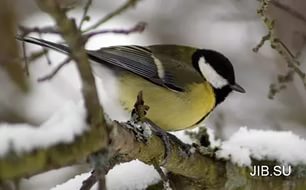 .              Нарисуй птиц, которых ты встретил на прогулке зимой.Подумай, что общего у птиц, которых ты нарисовал.Наблюдение за синичкой. Цель: закрепить представление о синице, умение узнавать ее по внешнему виду, уточнить, чем питаются синица.Раскрась картинку.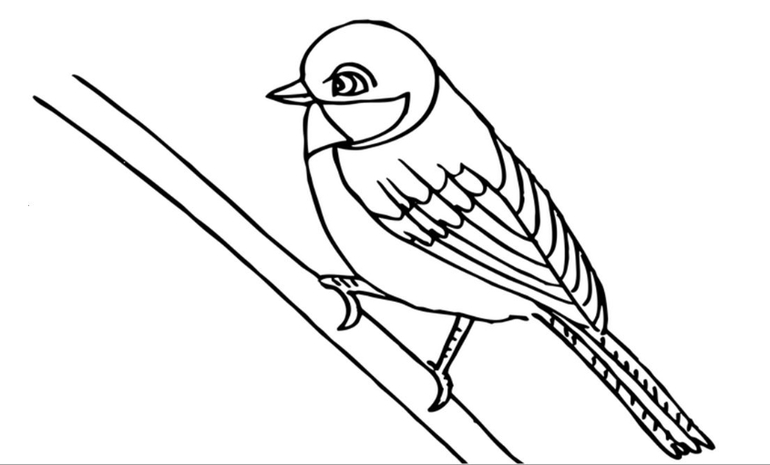                                                                                        С жёлтой грудкою летит - 
                                                                                       Что это за птица?                                                                                       Как наряден её вид! 
                                                                                       Звать её - синица!                                                       
                                   Почему синичку называют желтогрудой?       Какое строение тела имеет синичка?     Чем питается?                                          Какую пользу приносит синица?Вспомни значение условных знаков, в нужной графе нарисуй подходящие.                   Наблюдение за снегирем Цель: закрепить представление о снегире, умение узнавать его по внешнему виду, уточнить, чем питается снегирь. ------------------------------------------------------------------------------------------------------------                            Раскрась картинку                                                                        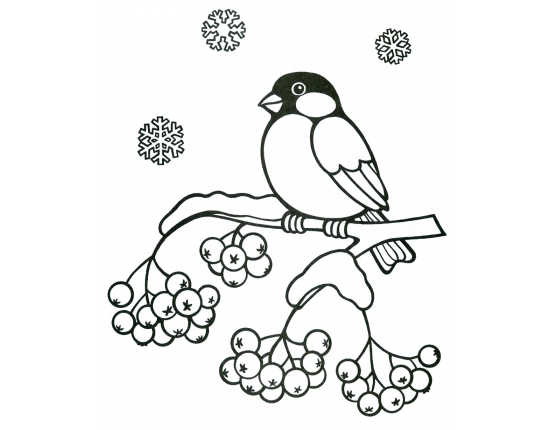 Как выглядит  снегирь?Какой клюв у снегиря?Чем питается снегирь?Почему снегирь прилетел к нам зимовать?Вспомни значение условных знаков, в нужной графе нарисуй подходящие.Наблюдение за свиристелью.Цель: познакомить детей со свиристелью, с особенностью ее внешнего вида, развивать умение сравнивать свиристель и снегиря.                                                                     Северные гости клюют рябины   грозди.                                                                    Так нарядны и ярки, на головках хохолки.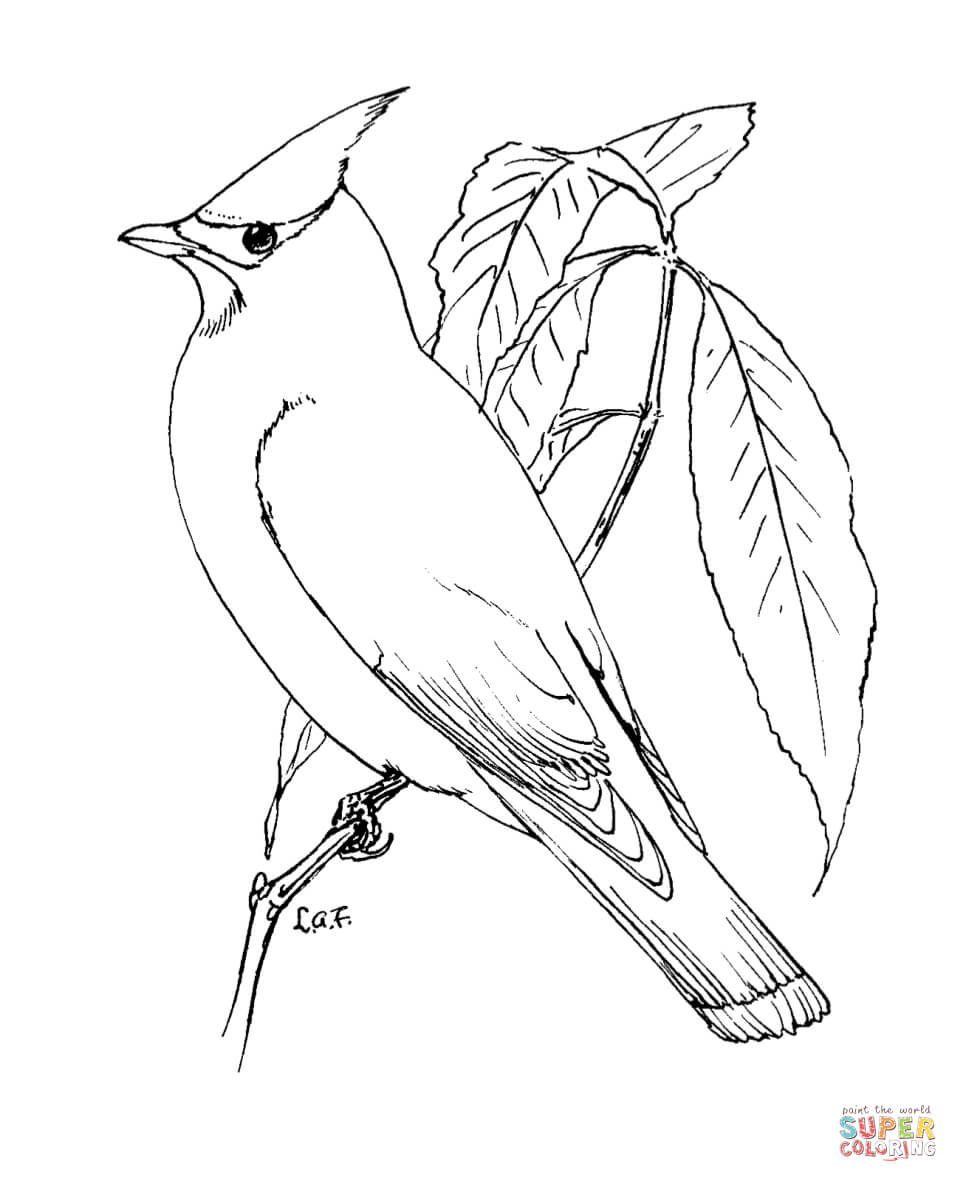 -Как выглядит свиристель?чем отличается снегирь от свиристели?Что у них общего?Понаблюдай, как ведут себя снегири и свиристели?Подумай, какую пользу приносят птицы? Наблюдение за вороной.Цель: закрепить представление о вороне, умение узнавать ее по внешнему виду, уточнить, чем питается ворона, как передвигается.--------------------------------------------------------------------------------------------------------Раскрась изображение                                   Вот ворона сидит на заборе.                                                                               Все амбары давно на запоре,                                                                               Все обозы прошли, все подводы.                                                                               Наступила пора непогоды.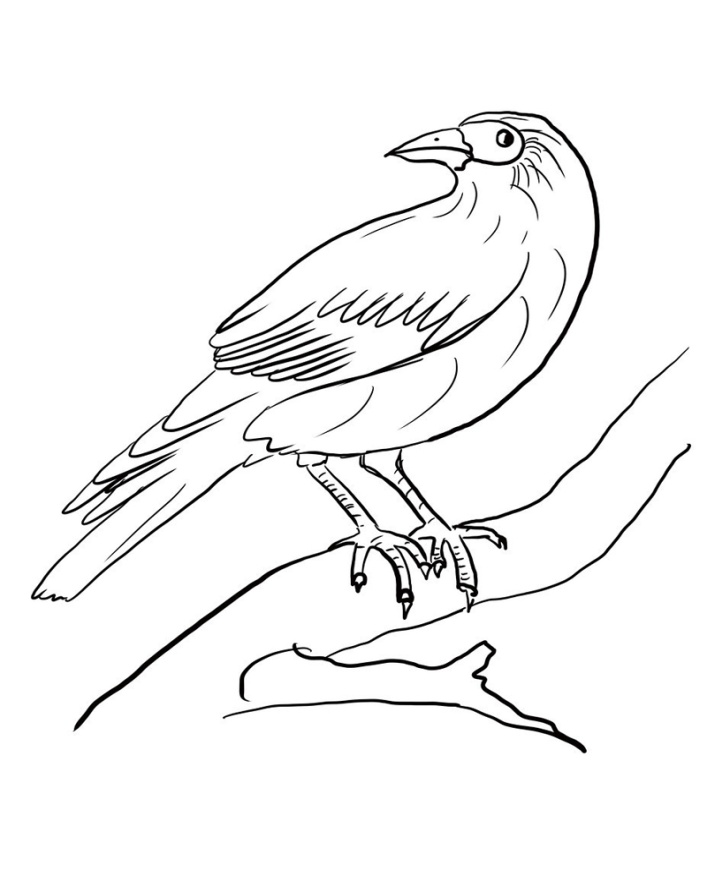 В чем особенность ее внешнего вида?                          -Где она живет? -Чем питается?                                                              В нужной графе нарисуй                       -Есть ли у нее враги?                                                    подходящие условные знаки.Проверь  примету:Ворона под крыло нос прячет - к морозу. Наблюдения за сорокой Цель: пополнять знания детей о жизни птиц в зимний период. Вызвать желания заботиться о них. Расширять представления о внешнем виде сороки, строении ее тела, повадках, уточнить, чем питается сорока. -----------------------------------------------------------------------------------------------------------Раскрась изображение.                         Непоседа пестра, птица длиннохвостая,                                                                 Птица говорливая, самая болтливая.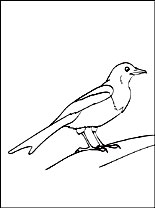 Как выглядит сорока? Чем она питается?                Как она передвигается? Где она зимует? Как она кричит?                                                                   В нужной графе нарисуй  подходящие                                                                                                  условные обозначенияНаблюдение за воробьемЦель: закреплять знания о внешнем виде, повадках воробья, издаваемых звуках. Вызвать желание помогать птицам зимой. --------------------------------------------------------------------------------------------------------------------------------------------------Раскрась изображение.                       Серых перьев комок, на морозе продрог,                                                               Скачет по дорожке, собирает крошки.     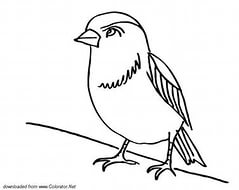 Какие издают звуки? -Что воробьи едят? -Чем можем помочь мы им? Вспомни значение условных знаков, в нужной графе нарисуй подходящие.Проверь примету: воробьи кричат – к метели.                  Рассмотреть следы птиц на снегу и определить, чьи они.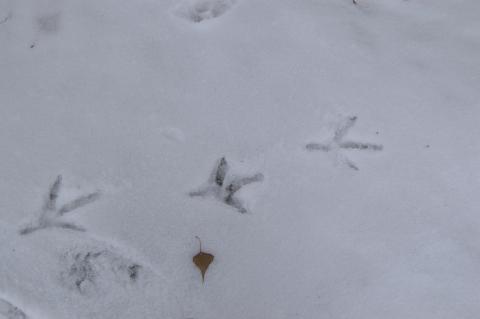 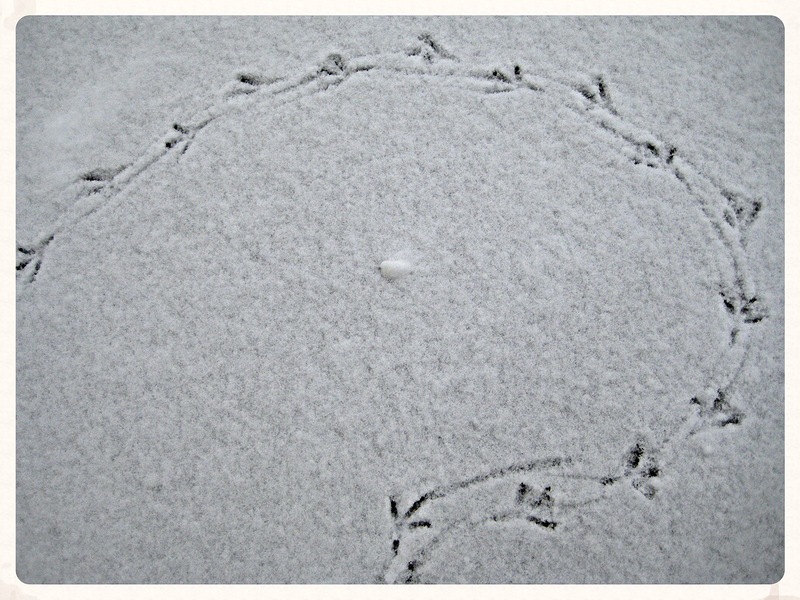 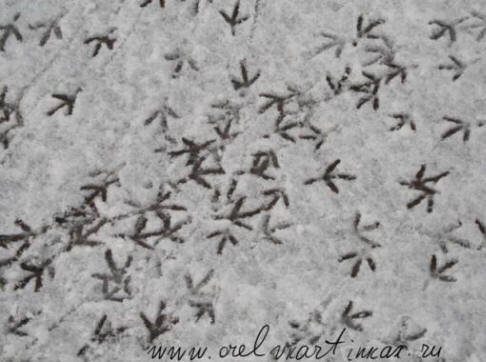 Внимательно рассмотри картинки и назови любимый корм птиц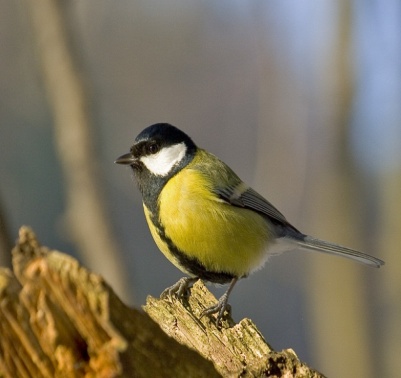 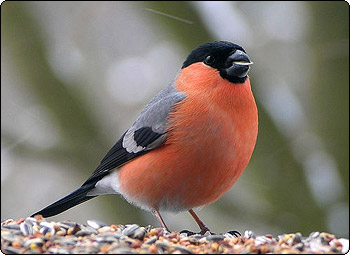 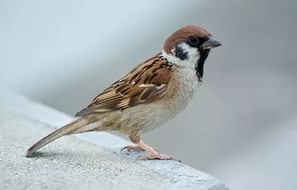 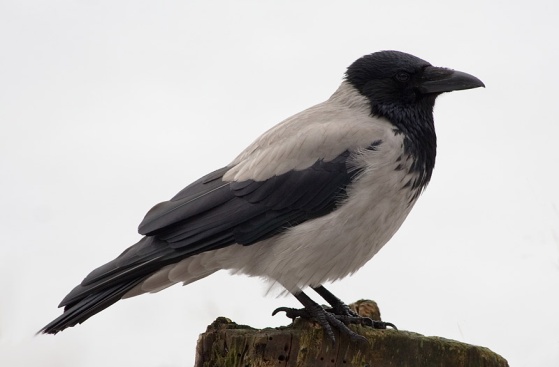 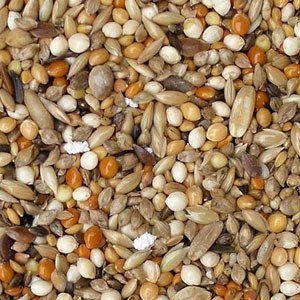 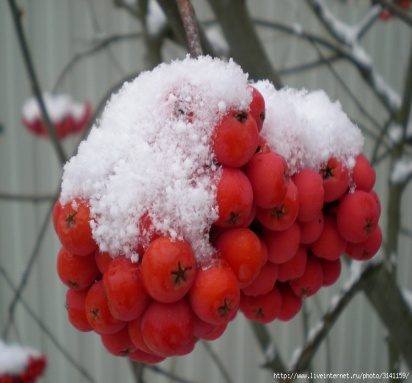 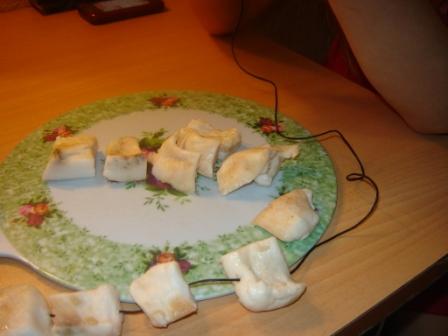 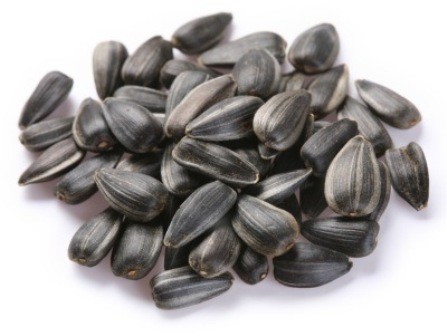   Обобщение знаний о птицах. Цель; обобщить представленные детьми знания о птицах, развивать внимание, память, логическое мышление, активизировать в речи названия зимующих птиц, воспитывать любовь и бережное отношение к природе.Составь рассказ по схеме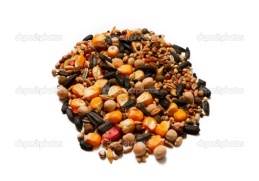                            Чем питается птица?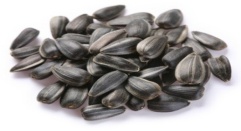 Семечки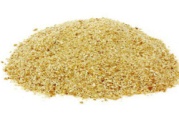 зерна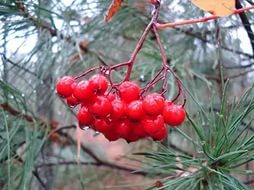 Ягоды рябины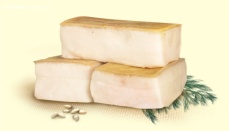 сало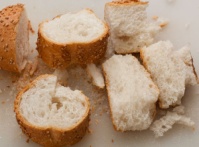 Хлебные крошки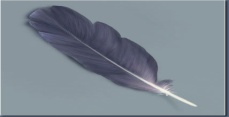                                Какого цвета оперение?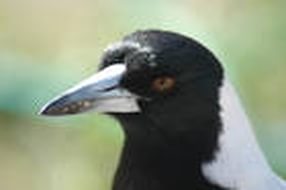                                Какой клюв у птицы?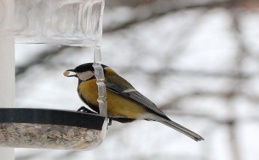 Короткий, острый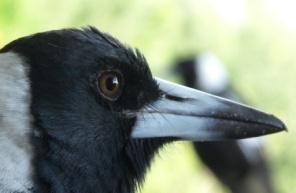 Длинный. острый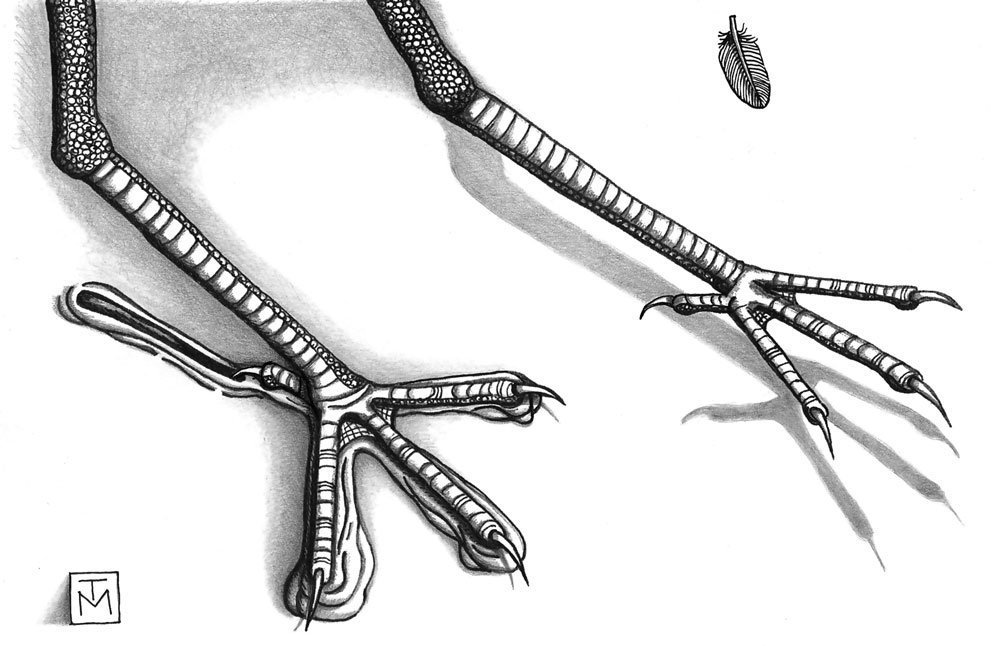 Сколько ног у птиц?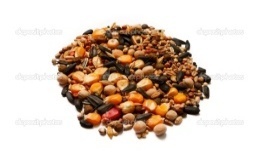 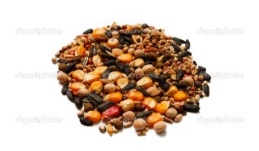 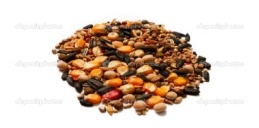 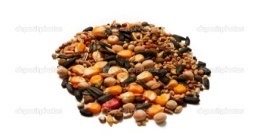 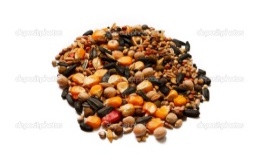 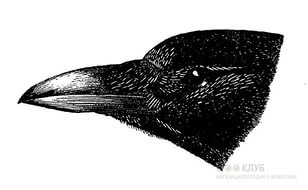 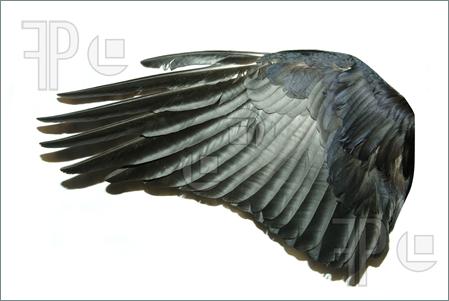 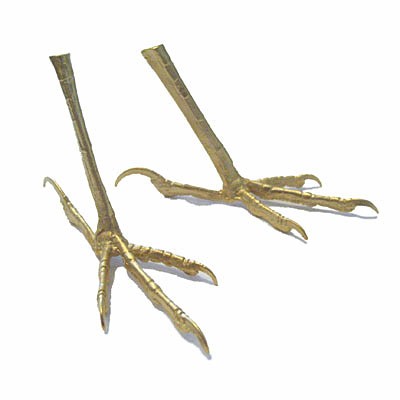 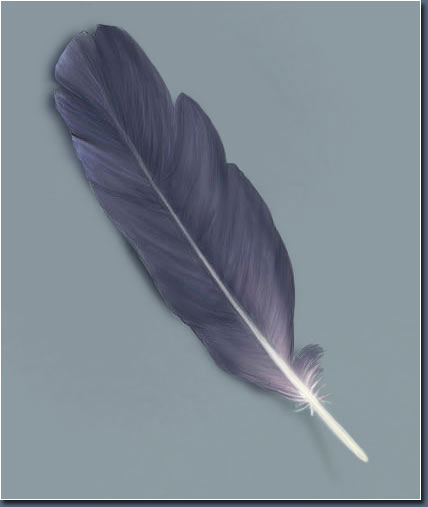 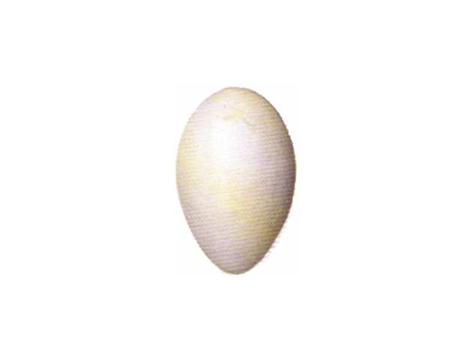 